MINISTRY OF AGRICULTURE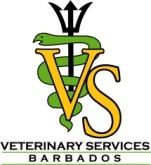 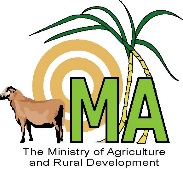 VETERINARY SERVICESTHE PINE, ST MICHAEL BB 11091BARBADOSTEL. NOS: (246) 535-0220/535-0221 	FAX. NO: (246) 535-0236 	E-Mail: vetservices@agriculture.gov.bbAPPLICATION FOR A PERMIT TO IMPORT DOGS AND CATS *If not available when applying for the permit, the following information must be submitted no less than three (3) working days prior to the animal’s arrival. PLEASE NOTE: The conditions under which animals are permitted entry into Barbados are subject to change at short notice, depending on the animal disease status of the country from which they are being imported. AGREEMENT I/We the undersigned declare all information provided on this application is true to the best of my/our knowledge and agree to comply with the issued Import Conditions should the application be approved. NAME (In block letters): ________________________________________________  SIGNATURE: ____________________________________       DATE: _________________________________ Application Fee: $25.00FOR OFFICE USE ONLYApplication approved:   No  ____________________ 	      Yes  Permit Number issued: _______________________ Signature: ______________________________________ Date: __________________________ IMPORTER DETAILS EXPORTER DETAILS NAME: NAME: ADDRESS (IN BARBADOS - REQUIRED): ADDRESS: PHONE:                                    MOBILE: E-MAIL: COUNTRY OF EXPORT: DESCRIPTION OF ANIMAL(S) DESCRIPTION OF ANIMAL(S) DESCRIPTION OF ANIMAL(S) DESCRIPTION OF ANIMAL(S) DESCRIPTION OF ANIMAL(S) DESCRIPTION OF ANIMAL(S) DESCRIPTION OF ANIMAL(S) DESCRIPTION OF ANIMAL(S) SPECIES SPECIES BREED AGE M/F MICROCHIP NUMBER MICROCHIP NUMBER MICROCHIP NUMBER INTENDED USE:     PET         BREEDING            WORKING            SERVICE             OTHER         BREEDING            WORKING            SERVICE             OTHER         BREEDING            WORKING            SERVICE             OTHER         BREEDING            WORKING            SERVICE             OTHER ADDITIONAL INFORMATION* AIRLINE/VESSEL:                                                                                           FLIGHT NUMBER: EXPECTED DATE and TIME OF ARRIVAL: CUSTOMS BROKER DETAILS NAME:                                                                                                             PHONE: 